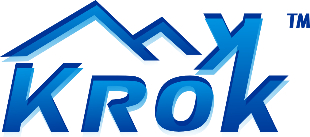 ПАСПОРТВертлюги АНТАБА-С и АНТАБА-А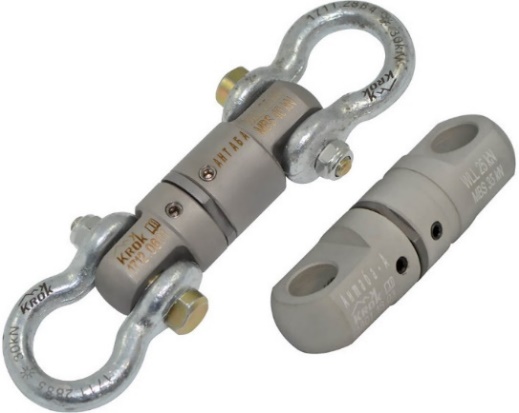 1. Общие сведенияВертлюг — компактное соединительное звено, предназначенное для установки между двумя компонентами страховочной системы, для осуществления свободного относительного вращения этих двух соединённых компонентов: одного относительно другого.2. Технические характеристикиОтличительная черта всех силовых вертлюгов от ТМ «КРОК» — это комплектация их опорными подшипниками качения, а не обычными рядными шарикоподшипниками, что позволяет вертлюгам вращаться при приложенной максимальной осевой нагрузке.Вертлюг АНТАБА конструктивно представляет собой два вращающихся (одно относительно другого) звена, расположенных на одной продольной оси с упорными подшипниками качения. Оба звена вертлюга имеют внешне аналогичную конструкцию, и представляют собой стаканы (1 и 2), вершины которых фрезерованы таким образом, что в них расположены отверстия для присоединения соединительных карабинов, монтажных скоб (шаклов), спусковых устройств, веревочных петель и т.д. Соединены звенья вертлюга между собой винтом (3), головка которого служит упором ответной части упорного подшипника (5), а гайкой этого винта является одно из звеньев вертлюга. Гайка (4) является вторым упором подшипника и фиксирует рабочий зазор упорного подшипника. Все резьбовые соединения фиксируются потайными винтами (гужонами) (6), предохраняющими соединения от самопроизвольного выкручивания звеньев (Рис. 1).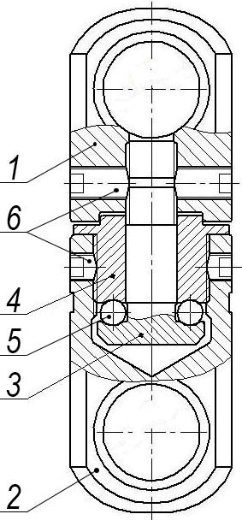 Рис. 1Вертлюги АНТАБА от ТМ КРОК изготавливаются в двух исполнениях:Вертлюг АНТАБА-С выполнен из легированной стали и по умолчанию комплектуется парой стальных монтажных серьг от ТМ КРОК.Вертлюг АНТАБА-А выполнен из высокопрочного алюминиевого сплава, с возможностью присоединения монтажных серьг от ТМ КРОК и любых карабинов.Устанавливаемые на вертлюгах соединительные шаклы — это доработанные стандартные такелажные серьги, которые комплектуются ТМ КРОК шкворнями с двухступенчатой резьбой, гарантирующей целостность соединения.Внимание! Размеры присоединительных отверстий вертлюгов АНТАБА-С и АНТАБА-А разнятся по диаметру.Основные геометрические размеры вертлюгов АНТАБА-С и АНТАБА-А представлены на рисунке ниже (Рис. 2).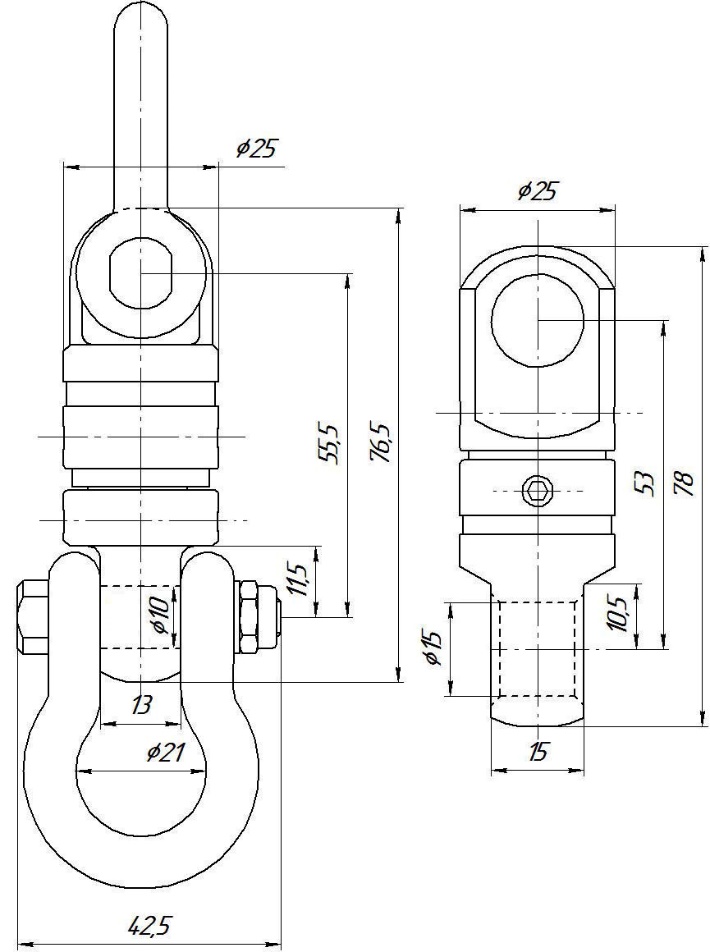 АНТАБА-С		АНТАБА-АРис. 2Технические характеристики вертлюгов: АНТАБА-С / АНТАБА-А:Предельная рабочая нагрузка (WLL — Working Load Limit) — начало деформации присоединительного отверстия: 25 кН / 25 кНРазрушающая нагрузка (MBS — Minimum Breaking Strength) — разрыв присоединительного отверстия: 40 кН / 35 кНВес: 140 г — без шаклов; 340 г — в комплекте с шаклами / 90 г3. Правила использования и рекомендации по эксплуатацииПеред использованием данного снаряжения Вы должны:Прочитать и понять все инструкции по эксплуатации.Познакомиться с потенциальными возможностями изделия и ограничениями по его применению.Осознать и принять вероятность возникновения рисков, связанных с применением этого снаряжения. Игнорирование этих предупреждений может привести к серьёзным травмам и даже к смерти.Вертлюг можно использовать:для предотвращения скручивания каната при вращении точки прикрепления каната. При подъёме или опускании груза установленный возле груза вертлюг предотвращает его раскручивание (вращение), которое происходит вследствие механических напряжений при прохождении каната по ручью роликового блока;для осуществления вращения груза или пользователя вокруг анкерной точки;для присоединения снаряжения, требующего свободного вращения (например, спускового или страховочного устройства, зажима или другого оборудования).При использовании вертлюгов особое значение необходимо уделять проверке наличия установленных гужонов и их затянутости. Запрещается использовать вертлюги с отсутствующими или ослабленными гужонами!Внимание! После разборки узлов, самоконтрящиеся гайки, если они есть, должны быть заменены на новые!Для плавной работы упорного подшипника вертлюга следует его регулярно смазывать любым индустриальным маслом через срединную щель между звеньями вертлюга.Внимание! Разборку, ремонт и замену деталей вертлюга следует проводить только в условиях специализированных предприятий, самостоятельно разбирать вертлюг — запрещается!4. Техническое обслуживание и условия храненияДля безопасного выполнения работ с использованием изделия, все его составные комплектующие должны быть подвержены визуальному и функциональному осмотру работником перед и во время каждого использования, чтобы убедиться в возможности правильной и безопасной эксплуатации. Один раз в год составные комплектующие должны быть проверены более тщательно (детальная проверка компетентным лицом/лицами). Результаты всех детальных проверок должны быть записаны, а записи должны храниться.При наличии механических дефектов, трещин, деформации и других повреждений металлических частей, нарушений присоединений узлов либо изношенности более чем на 5% от начального размера поперечного сечения его составных металлических частей, эксплуатация изделия ЗАПРЕЩАЕТСЯ! Иногда на поверхности металлических изделий и их компонентов появляются признаки лёгкой ржавчины. Если ржавчина только поверхностная, изделие можно использовать в дальнейшем. Тем не менее, если ржавчина наносит ущерб прочности нагружаемой структуры или её техническому состоянию, а также мешает правильной работе, изделие необходимо немедленно изъять из эксплуатации.Таким же осмотрам подлежат изделия после эксплуатации в неблагоприятных условиях или экстремальных ситуациях, а также хранящиеся на складе более 1 года и вводимые в эксплуатацию или противостоявшие динамическому рывку.Изделия, противостоявшие рывку или вводимые в эксплуатацию, кроме осмотра должны пройти проверку испытанием статической нагрузкой. Для этого необходимо приложить испытательную статическую нагрузку в направлении действия силы, которая возникает при работе изделия, и выдержать в течении 3-х — 3-х с половиной минут. Испытательная нагрузка должна быть равна 0,7 от предельной рабочей нагрузки (WLL — Working Load Limit) предъявляемой к данному изделию.Допускается проверять устройство, как компонент страховочной системы, в составе которой оно используется, по методике проверки такой системы в целом.Если после проведения испытаний груз удержан, а при последующем осмотре изъянов в изделии не выявлено, то изделие годно к дальнейшему использованию.Результаты испытаний необходимо занести в специальный журнал, а на изделие повесить бирку произвольной формы о дате следующих плановых испытаний. Право проведения испытаний производитель делегирует компетентному лицу пользователя.Другие дополнительные устройства, используемые совместно с изделием, эксплуатируются и проходят осмотр согласно соответствующих паспортов и рекомендаций производителя.Разрешается эксплуатация в умеренных климатических условиях (У1). Во время эксплуатации изделие следует содержать в чистоте. Шарнирные механизмы смазывать любым индустриальным маслом.При длительном хранении на срок более полугода, изделие подвергнуть консервации и упаковать. Для этого вычищенное и высушенное изделие смазать и покрыть консервационной смазкой К-17 ГОСТ 10877–76. Хранить в сухом помещении, оберегать от воздействия агрессивных химических веществ. Срок хранения не ограничен.Разрешается транспортировать любым видом транспорта при условии защиты от механических повреждений, атмосферных осадков и воздействия агрессивных сред.5._Гарантии изготовителяКачество изготовления обеспечивает сохранение основных характеристик и функционирование комплектующих изделия при отсутствии механического износа и надлежащем хранении в течение всего срока его эксплуатации. Срок эксплуатации изделия зависит от интенсивности использования. Назначенный ресурс не установлен.Срок гарантии на изделие составляет 12 месяцев со дня продажи. В течение гарантийного срока дефекты изделия, выявленные потребителем и возникшие по вине изготовителя, предприятие-изготовитель обязуется устранить в течение одного месяца со дня получения рекламации и самого изделия. Срок устранения гарантийных дефектов не входит в срок гарантии.Гарантийные обязательства не распространяются на изделия, модифицированные потребителем либо использовавшиеся с нарушением правил эксплуатации, транспортировки или хранения, а также имеющие механический износ или механические повреждения инородными предметами.ВНИМАНИЕ! Покупатель изделия должен сам определить, отвечает ли этот продукт его требованиям. Работодатели и пользователи принимают на себя окончательную ответственность за выбор и использование любого рабочего снаряжения. Изготовитель не несёт ответственности за нецелевое или неправильное использование изделия.6. Свидетельство о соответствииИзделие проверено на соответствие нормативно-технической документации и признано годным к эксплуатации.Присвоен заводской номер № ______________________________________________________(в случае продажи партии изделий одного вида допускается перечисление присвоенных заводских номеров, входящих в партию).Дата изготовления _______________________________________________________________Дата продажи ___________________________________________________________________Подпись лица, ответственного за приёмку изделия ____________________________________Печать (штамп) предприятия-изготовителяЖурнал периодических проверок на пригодность к эксплуатацииДатаОбнаруженные повреждения, произведенный ремонт и прочая соответствующая информацияДолжность, ФИО и подпись ответственного лицаПригодность к эксплуатации